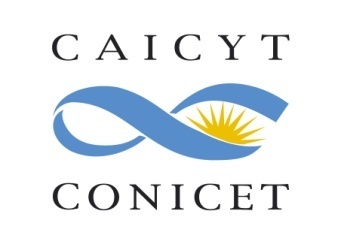 Formación en Información y  Edición Científica y TecnológicaDatos generales de InscripciónTítulo del curso: GESTIÓN EDITORIAL DE REVISTAS CIENTÍFICASActividad desarrollada en el marco de los Servicios  de transferencia deAlto Nivel de CONICET STAN Nº 1858Apellido y nombre: DNI :           E-mail de contacto: Información sobre las formas de Pago1- Depósito en sucursal del BANCO FRANCES:Cuenta Corriente Nº 035-006492-7Denominación de la Cuenta: FUNDACION PARA LA INNOVACION Y TRANSFERENCIA DE TECNOLOGIA INNOVA TCUIT Nº 30-66317036-4.  2- Transferencia Bancaria: (sólo Argentina) Cuenta Corriente Nº 035-006492-7Código CBU: 0170035020000000649274  Denominación de la Cuenta: FUNDACION PARA LA INNOVACION Y TRANSFERENCIA DE TECNOLOGIA INNOVA TCUIT Nº 30-66317036-4. ENVIAR COPIA DE COMPROBANTE BANCARIO JUNTO CON LA PLANILLA ADJUNTA PARA PODER FACTURARDATOS PARA FACTURACIÓNDATOS PARA FACTURACIÓNFECHAFECHAFECHAFECHAFECHADATOS PARA FACTURACIÓNDATOS PARA FACTURACIÓNDIADIA    MES    MES     AÑODATOS PARA FACTURACIÓNDATOS PARA FACTURACIÓNDATOS PARA FACTURACIÓNDATOS PARA FACTURACIÓNDATOS GENERALESDATOS GENERALESDATOS GENERALESDATOS GENERALESDATOS GENERALESDATOS GENERALESDATOS GENERALESRazón Social:Razón Social:Domicilio Legal:Domicilio Legal:Localidad: Localidad: Prov: Prov: CP: Dirección de e-mail para envío de factura:Dirección de e-mail para envío de factura:ContactoContactoCargoCargoCargoE-mail: E-mail: E-mail: E-mail: E-mail: Contacto Comercial:Contacto Comercial:Nombre:Nombre:Nombre:Nombre:Nombre:Cargo:Cargo:Teléfono: Teléfono: Teléfono: Contacto Envío de factura:Contacto Envío de factura:Nombre:Nombre:Nombre:Nombre:Nombre:Cargo:Teléfono: Teléfono: Teléfono: DATOS IMPOSITIVOS (MARQUE CON UNA CRUZ)DATOS IMPOSITIVOS (MARQUE CON UNA CRUZ)DATOS IMPOSITIVOS (MARQUE CON UNA CRUZ)DATOS IMPOSITIVOS (MARQUE CON UNA CRUZ)DATOS IMPOSITIVOS (MARQUE CON UNA CRUZ)DATOS IMPOSITIVOS (MARQUE CON UNA CRUZ)DATOS IMPOSITIVOS (MARQUE CON UNA CRUZ)Número de CUIT: Número de CUIT: Condición frente al IVACondición frente al IVAInscripto:Inscripto:No Inscripto:No Inscripto:No Inscripto:(IMPORTANTE: Adjuntar constancia AFIP)(IMPORTANTE: Adjuntar constancia AFIP)Monotributo:Monotributo:Exento:Exento:Exento:Número de II BB:Número de II BB:Condición frente a Ingresos BrutosCondición frente a Ingresos BrutosConvenio Multilateral:Convenio Multilateral:Régimen Simplificado:Régimen Simplificado:Régimen Simplificado:(IMPORTANTE: Adjuntar formulario de Inscripción(IMPORTANTE: Adjuntar formulario de InscripciónLocal:Local:Exento :Exento :Exento :y CM05 )y CM05 )Motivo de exención:Motivo de exención:Motivo de exención:Motivo de exención:Motivo de exención:EXENCION A LOS REGIMENES DE RETENCION-PERCEPCION (MARQUE CON UNA CRUZ)EXENCION A LOS REGIMENES DE RETENCION-PERCEPCION (MARQUE CON UNA CRUZ)EXENCION A LOS REGIMENES DE RETENCION-PERCEPCION (MARQUE CON UNA CRUZ)EXENCION A LOS REGIMENES DE RETENCION-PERCEPCION (MARQUE CON UNA CRUZ)EXENCION A LOS REGIMENES DE RETENCION-PERCEPCION (MARQUE CON UNA CRUZ)EXENCION A LOS REGIMENES DE RETENCION-PERCEPCION (MARQUE CON UNA CRUZ)EXENCION A LOS REGIMENES DE RETENCION-PERCEPCION (MARQUE CON UNA CRUZ)Ganancias:IVA:Seguridad Social:Seguridad Social:II BB:II BB:II BB:(IMPORTANTE: Adjuntar constancia)(IMPORTANTE: Adjuntar constancia)(IMPORTANTE: Adjuntar constancia)(IMPORTANTE: Adjuntar constancia)(IMPORTANTE: Adjuntar constancia)(IMPORTANTE: Adjuntar constancia)(IMPORTANTE: Adjuntar constancia)IMPORTANTE: Todos los documentos que se presenten deben estar firmados y con sello o aclaración de firma. IMPORTANTE: Todos los documentos que se presenten deben estar firmados y con sello o aclaración de firma. IMPORTANTE: Todos los documentos que se presenten deben estar firmados y con sello o aclaración de firma. IMPORTANTE: Todos los documentos que se presenten deben estar firmados y con sello o aclaración de firma. IMPORTANTE: Todos los documentos que se presenten deben estar firmados y con sello o aclaración de firma. IMPORTANTE: Todos los documentos que se presenten deben estar firmados y con sello o aclaración de firma. IMPORTANTE: Todos los documentos que se presenten deben estar firmados y con sello o aclaración de firma. En caso que alguno de los datos informados se modifiquen, deberán ser notificados enviando documentación pertinente.En caso que alguno de los datos informados se modifiquen, deberán ser notificados enviando documentación pertinente.En caso que alguno de los datos informados se modifiquen, deberán ser notificados enviando documentación pertinente.En caso que alguno de los datos informados se modifiquen, deberán ser notificados enviando documentación pertinente.En caso que alguno de los datos informados se modifiquen, deberán ser notificados enviando documentación pertinente.En caso que alguno de los datos informados se modifiquen, deberán ser notificados enviando documentación pertinente.En caso que alguno de los datos informados se modifiquen, deberán ser notificados enviando documentación pertinente.